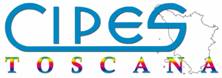 RETE SOCIALE – CULTURA DELLA SALUTE – ARTE – QUALITA’CI IMPEGNIAMO PER ESSERE IN SALUTECon il patrocinio di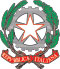 Ministero dell’IstruzioneUfficio Scolastico Regionale per la Toscana Anno Scolastico 2021 - 22VIII Bando di concorso per le scuole – MODELLO per l’invio della candidatura MENO SPRECO PIÙ RISORSE PER TUTTI. Impegniamoci nella sostenibilità alimentareInviare compilato a cipestoscana@gmail.com entro il 20 dicembre 2021Utilizzare anche per il secondo invio a cipestoscana@gmail.com entro il 28 aprile 2022  (documenti pervenuti dopo tali date e non completi non saranno presi in considerazione)Parte I – si prega di compilare I e II parte e inviare sia in formato word (i campi sono estensibili per quanto necessario) che il modulo completo con la firma del dirigente (anche in pdf)Parte II si prega di andare a pagina nuova SCUOLA: nominativo – indirizzo – recapiti telefonici – e-mailDIRIGENTE SCOLASTICO: nominativo – e-mail – recapito telefonicoDOCENTE/I DI RIFERIMENTO: nominativo – e-mail – recapito telefonico (preferibile cellulare) – indicare anche l’area disciplinareCLASSE/I: anno – sezione -  numero studentiTITOLO DEL PROGETTO (non utilizzare il titolo del bando)IL PROGETTO E’ CONDIVISO CON:(  )  IL CONSIGLIO DI CLASSE (  )  IL COLLEGIO DOCENTI     (  )  E’ INSERITO NEL PTOF (scelta preferibile)(  )  E’ REALIZZATO CON ALTRE SCUOLEELENCARE I NOMINATIVI E RECAPITI DEGLI INSEGNANTI CHE PARTECIPANO AI LABORATORI del 24 gennaio 20221_COME PROGETTARE E REALIZZARE UN VIDEO DI QUALITA’ (storyboard, sceneggiatura, luci e riprese; il montaggio)2 -PERCORSO DI AUTOCONSAPEVOLEZZA PER IL MIGLIORAMENTO DELLA SALUTE E IL BUON USO DEGLI ALIMENTI NOMINATIVO DEGLI INSEGNANTI   -  RECAPITO (email e cellulare) – LABORATORIO 1 e 2…………………………………………………………………………………………(  ) LA SCUOLA HA RICHIESTO LA LIBERATORIA PER LE FOTO ED I VIDEO CHE RITRAGGONO I MINORI NEGLI ELABORATI PARTECIPANTI AL CONCORSOLE DICHIARAZIONI FIRMATE DAI GENITORI SONO CONSERVATE (indicare la persona responsabile e il luogo di conservazione)(  ) IN RIFERIMENTO ALLA LEGGE 196/03 e al GDPR, REGOLAMENTO UE 2016/679, RELATIVE AL TRATTAMENTO DEI DATI PERSONALI, AUTORIZZA CIPES TOSCANA PER GLI USI NECESSARI AL FINE DELL’ESPLETAMENTO DEL CONCORSO E DELLA COMUNICAZIONE DI INIZIATIVE CULTURALI PROMOSSE DALLA STESSAFIRMA DEL DIRIGENTE SCOLASTICO                   DATATITOLO DEL PROGETTO DELLA SCUOLA (per cortesia riportare nuovamente il titolo)INDICARE I CRITERI SOTTESI ALLA PROGETTAZIONE:(  ) organicità e incisività (iniziativa sistematica e inserita nella vita scolastica degli studenti)(  ) trasversalità interdisciplinare (coinvolge più insegnamenti)(  ) globalità nell’approccio alla tematica(  ) protagonismo dei ragazzi(  ) valutabilità del percorso e processualitàIL PROGETTO PREVEDE ATTIVITA’ INERENTI TUTTE LE FASI DELLA FILIERA ALIMENTARE (trattare gli aspetti generali e dare un’idea di tutta la filiera; eventualmente approfondire un aspetto; se il progetto è pluriennale indicare la fase e l’anno in cui è stata trattata)Aspetti generali obbligatori all’avvio del progetto:- INQUADRAMENTO GENERALE: LO SVILUPPO SOSTENIBILE (OBIETTIVI DELL’AGENDA 2030 – STRATEGIA 5 P) - LE SCELTE ALIMENTARI DEL SINGOLO E DELLA FAMIGLIA (la PAT e la piramide della sostenibilità alimentare)Fasi seguenti:- LE ETICHETTE ALIMENTARI, LA SPESA- LA CONSERVAZIONE DEGLI ALIMENTI IN CASA- IL CONSUMO E LE PORZIONI A CASA E A SCUOLA (alla mensa)- GLI AVANZI E IL LORO UTILIZZO A CASA E A SCUOLA - L’ELIMINAZIONE DEI RIFIUTI, IL COMPOST, L’ECONOMIA CIRCOLARE(  ) indicare l’aspetto eventualmente approfondito negli anni precedenti………………………………………………………………………………………………………………………………………..MODALITA’ DI RILEVAZIONE DEL BISOGNO EDUCATIVO E BREVE PRESENTAZIONE DELL’IDEAOBIETTIVI (espressi in termini di risultati che gli studenti saranno in grado di conseguire attraverso l’attività educativa)Lo studente al termine del percorso sarà in grado di: …PRINCIPALI CONTENUTIMODALITA’ DI VALUTAZIONE DELL’APPRENDIMENTO E QUINDI DEL RAGGIUNGIMENTO DEGLI OBIETTIVI –efficacia del percorso, specificando anche quali competenze di cittadinanza saranno acquisite-MODALITA’ DI VALUTAZIONE DEL GRADIMENTO TIPOLOGIA ATTIVITA’ (Per il video, nell’invio ad aprile 2022, allegare sempre il testo- si ricorda che la durata dovrà essere dai 3 ai 5’ massimo)FASI DI REALIZZAZIONE DELL’ATTIVITA’TEMPI di progettazione - di realizzazione – di valutazione e riflessione sull’attività svoltaEVENTUALE REGOLAMENTO STRUMENTI E MATERIALI OCCORRENTIA CONCLUSIONE DELL’ATTIVITA’ E’ PREVISTO IL RICONOSCIMENTO DELLE COMPETENZE CHIAVE DI CITTADINANZA (UE, 2006; UE, 2018) - indicare quali(  ) la consapevolezza e l’espressione culturale(  ) le competenze sociali e civiche di cittadinanza(  ) lo spirito d’iniziativa e lo stile pro attivo(  ) l’apprendere ad apprendere(  ) la comunicazione nella propria lingua(  ) la comunicazione nelle lingue straniere(  ) la competenza matematica e base in scienza e tecnologia(  ) le competenze digitaliASPETTI TRASVERSALI ALLE COMPETENZE SVILUPPATI DAL PROGETTO(  ) sviluppo del pensiero critico(  ) capacità di risolvere i problemi(  ) di valutare i rischi(  ) di prendere decisioni(  ) di gestire i sentimenti in modo costruttivo (  ) di sviluppare il senso della responsabilità(  ) di sviluppare la creatività(  ) la solidarietà, il rispetto per la diversità (  ) lo spirito di gruppo e la coesione(  ) il rispetto delle regole e dei ruoli(  ) altro (specificare)INDICARE EVENTUALI ALTRI SOGGETTI CHE HANNO CONTRIBUITO A SVILUPPARE IL PERCORSOMODALITA’ PER RIPRODURRE L’ATTIVITA’ IN ALTRI CONTESTI INDICARE LA TIPOLOGIA DI DESTINATARI DA COINVOLGERE NEL PERCORSO DA RIPRODURREATTIVITA’ REALIZZATE NELLA II GIORNATA INTERNAZIONALE DELLA CONSAPEVOLEZZA SULLE PERDITE E GLI SPRECHI ALIMENTARI (29 settembre)ATTIVITA’ REALIZZATE NELLA VIII GIORNATA NAZIONALE DI PREVENZIONE DELLO SPRECO ALIMENTARE (5 febbraio)ALLEGATI (elencare i file allegati)NOTE